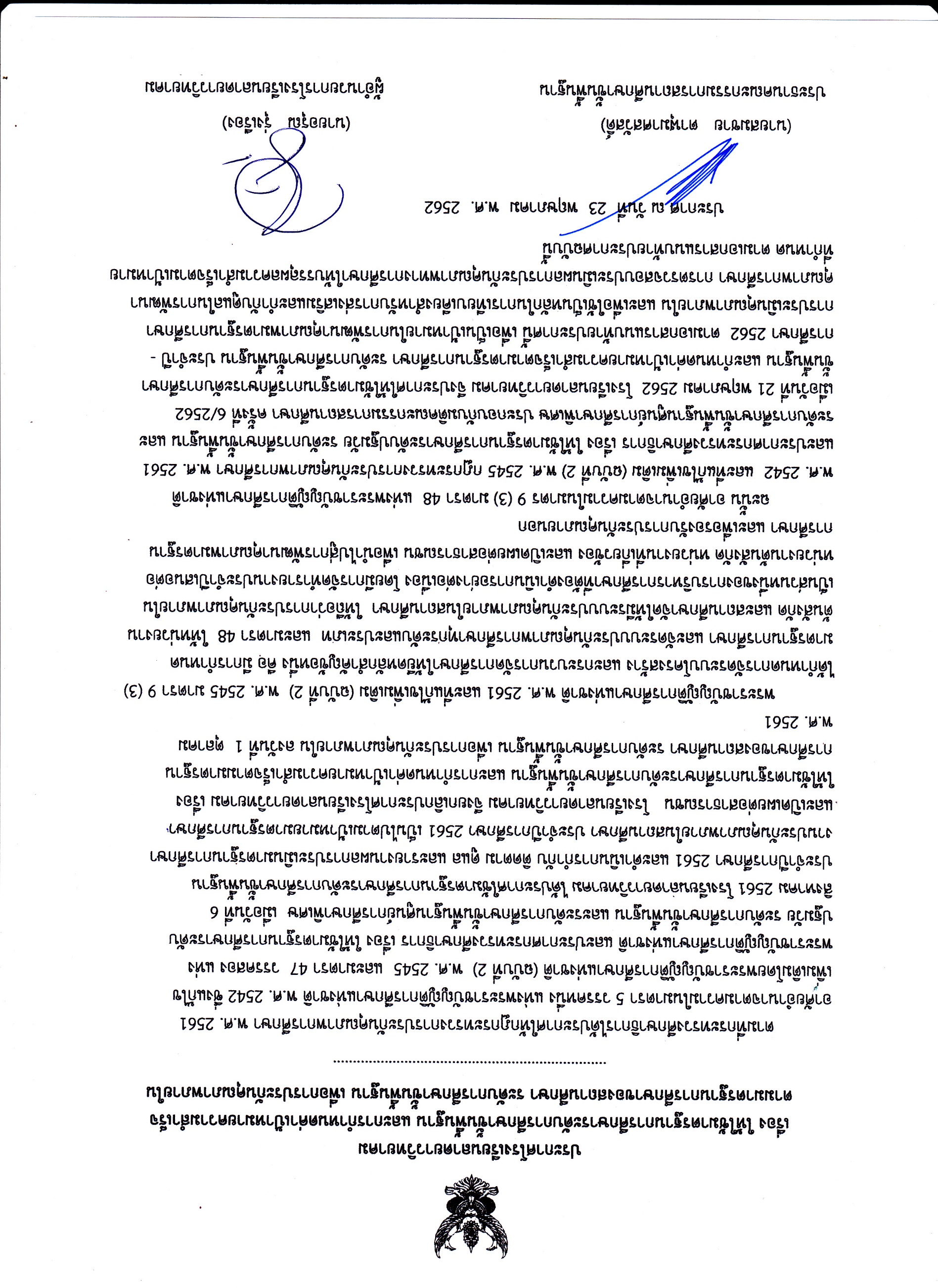 มาตรฐานการศึกษาของสถานศึกษาระดับการศึกษาขั้นพื้นฐานโรงเรียนลาดยาววิทยาคม  อำเภอลาดยาว จังหวัดนครสวรรค์           มาตรฐานการศึกษาระดับการศึกษาขั้นพื้นฐาน พ.ศ. 2561  มีจำนวน  3  มาตรฐาน ได้แก่	                มาตรฐานที่ 1  คุณภาพผู้เรียนผลสัมฤทธิ์ทางวิชาการของผู้เรียนคุณลักษณะที่พึงประสงค์ของผู้เรียน                 มาตรฐานที่ 2  กระบวนการบริหารและการจัดการ                    มาตรฐานที่ 3  กระบวนการจัดการเรียนการสอนที่เน้นผู้เรียนเป็นสำคัญรายละเอียดแต่ละมาตรฐาน  มีดังนี้ มาตรฐานที่  1  คุณภาพของผู้เรียน1.1  ผลสัมฤทธิ์ทางวิชาการของผู้เรียน		1)  มีความสามารถในการอ่าน การเขียน การสื่อสาร และการคิดคำนวณ		2)  มีความสามารถในการคิดวิเคราะห์ คิดอย่างมีวิจารณญาณ อภิปรายแลกเปลี่ยน		    ความคิดเห็น และแก้ปัญหา		3)  มีความสามารถในการสร้างนวัตกรรม		4)  มีความสามารถในการใช้เทคโนโลยีสารสนเทศและการสื่อสาร		5)  มีผลสัมฤทธิ์ทางการเรียนตามหลักสูตรสถานศึกษา		6)  มีความรู้  ทักษะพื้นฐาน และเจตคติที่ดีต่องานอาชีพ1.2  คุณลักษณะที่พึงประสงค์ของผู้เรียน		1)  การมีคุณลักษณะและค่านิยมที่ดีตามที่สถานศึกษากำหนด		2)  ความภูมิใจในท้องถิ่นและความเป็นไทย		3)  การยอมรับที่จะอยู่ร่วมกันบนความแตกต่างและหลากหลาย		4)  สุขภาวะทางร่างกาย และจิตสังคมมาตรฐานที่  2  กระบวนการบริหารและการจัดการ	2.1  มีเป้าหมายวิสัยทัศน์และพันธกิจที่สถานศึกษากำหนดชัดเจน	2.2  มีระบบบริหารจัดการคุณภาพของสถานศึกษา	2.3  ดำเนินงานพัฒนาวิชาการที่เน้นคุณภาพผู้เรียนรอบด้านตามหลักสูตรสถานศึกษาและทุกกลุ่มเป้าหมาย	2.4  พัฒนาครูและบุคลากรให้มีความเชี่ยวชาญทางวิชาชีพ	2.5  จัดสภาพแวดล้อมทางกายภาพและสังคมที่เอื้อต่อการจัดการเรียนรู้อย่างมีคุณภาพ	2.6  จัดระบบเทคโนโลยีสารสนเทศเพื่อสนับสนุนการบริหารจัดการและการจัดการเรียนรู้	มาตรฐานที่  3  กระบวนการจัดการเรียนการสอนที่เน้นผู้เรียนเป็นสำคัญ	3.1  จัดการเรียนรู้ผ่านกระบวนการคิดและปฏิบัติจริง และสามารถนำไปประยุกต์ใช้ในชีวิตได้	3.2  ใช้สื่อ เทคโนโลยีสารสนเทศและแหล่งเรียนรู้ที่เอื้อต่อการเรียนรู้	3.3  มีการบริหารจัดการชั้นเรียนเชิงบวก	3.4  ตรวจสอบและประเมินผู้เรียนอย่างเป็นระบบและนำผลมาพัฒนาผู้เรียน	3.5  มีการแลกเปลี่ยนเรียนรู้และให้ข้อมูลสะท้อนกลับเพื่อพัฒนาและปรับปรุงการจัดการเรียนรู้   การกำหนดค่าเป้าหมายแนบท้ายประกาศโรงเรียนลาดยาววิทยาคม อำเภอลาดยาว จังหวัดนครสวรรค์ตัวชี้วัดและค่าเป้าหมายความสำเร็จตามประเด็นพิจารณาของมาตรฐานการศึกษาของสถานศึกษาระดับการศึกษาขั้นพื้นฐานมาตรฐานที่  1  คุณภาพของผู้เรียน  จำนวน 10 ประเด็นการพิจารณา ระดับคุณภาพ ดี1.1 ประเด็นการพิจารณาด้านผลสัมฤทธิ์ทางวิชาการของผู้เรียน    จำนวน 6 ประเด็นการพิจารณา1.2 ประเด็นการพิจารณาด้านคุณลักษณะที่พึงประสงค์ของผู้เรียน จำนวน 6 ประเด็นการพิจารณามาตรฐานที่  2  กระบวนการบริหารและการจัดการ   จำนวน 6 ประเด็นการพิจารณามาตรฐานที่  3  กระบวนการจัดการเรียนการสอนที่เน้นผู้เรียนเป็นสำคัญ จำนวน 5 ประเด็นการพิจารณา  ระดับคุณภาพ ดีการกำหนดค่าเป้าหมาย	 การกำหนดค่าเป้าหมาย แต่ละมาตรฐาน ควรกำหนดเป็น ระดับคุณภาพ 5 ระดับ เพื่อให้สอดคล้องกับการประเมิน ดังนี้คำอธิบาย มาตรฐานที่ 1 ด้านคุณภาพผู้เรียน             ผลการเรียนรู้ที่เป็นคุณภาพของผู้เรียนทั้งด้านผลสัมฤทธิ์ทางวิชาการ ประกอบด้วยความสามารถในการอ่าน การเขียน การสื่อสาร การคิดคำนวณ การคิดประเภทต่างๆ การสร้างนวัตกรรม การใช้เทคโนโลยี สารสนเทศและการสื่อสาร ผลสัมฤทธิ์ทางการเรียนตามหลักสูตร การมีความรู้ ทักษะพื้นฐานและเจตคติที่ดีต่อวิชาชีพ และด้านคุณลักษณะอันพึงประสงค์ที่เป็นค่านิยมที่ดีตามที่สถานศึกษากำหนด ความภูมิใจในท้องถิ่นและความเป็นไทยการยอมรับที่จะอยู่ร่วมกันบนความแตกต่างและหลากหลาย รวมทั้งสุขภาวะทางร่างกายและจิตสังคม1.1 ผลสัมฤทธิ์ทางวิชาการของผู้เรียน                1) มีความสามารถในการอ่าน การเขียน การสื่อสาร และการคิดคำนวณ ผู้เรียนมีทักษะในการอ่าน การเขียน การสื่อสาร และการคิดคำนวณตามเกณฑ์ที่สถานศึกษา กำหนดในแต่ละระดับชั้น               2) มีความสามารถในการคิดวิเคราะห์ คิดอย่างมีวิจารณญาณ อภิปรายแลกเปลี่ยนความ คิดเห็น และแก้ปัญหา ผู้เรียนมีความสามารถในการคิดจำแนกแยกแยะ ใคร่ครวญไตร่ตรอง พิจารณาอย่างรอบคอบ โดยใช้เหตุผลประกอบการตัดสินใจ มีการอภิปรายแลกเปลี่ยนความคิดเห็น และแก้ปัญหาอย่างมีเหตุผล                3) มีความสามารถในการสร้างนวัตกรรม ผู้เรียนมีความสามารถในการรวบรวมความรู้ได้ทั้งด้วยตัวเองและการทำงานเป็นทีม เชื่อมโยง องค์ความรู้ และประสบการณ์มาใช้ในการสร้างสรรค์สิ่งใหม่ๆ อาจเป็นแนวความคิด โครงการ โครงงาน ชิ้นงาน ผลผลิต                4) ความสามารถในการใช้เทคโนโลยีสารสนเทศและการสื่อสาร ผู้เรียนมีความสามารถในใช้เทคโนโลยีสารสนเทศและการสื่อสารเพื่อการพัฒนาตนเองและ สังคมในด้านการเรียนรู้ การสื่อสาร การทำงาน อย่างสร้างสรรค์ และมีคุณธรรม                5) มีผลสัมฤทธิ์ทางการเรียนตามหลักสูตรสถานศึกษา ผู้เรียนบรรลุและมีความก้าวหน้าในการเรียนรู้ตามหลักสูตรสถานศึกษาจากพื้นฐานเดิมใน ด้านความรู้ ความเข้าใจ ทักษะ กระบวนการต่างๆ รวมทั้งมีความก้าวหน้าในผลการทดสอบระดับชาติ หรือผล การทดสอบอื่นๆ               6) มีความรู้ ทักษะพื้นฐาน และเจตคติที่ดีต่องานอาชีพ ผู้เรียนมีความรู้ ทักษะพื้นฐานในการจัดการ เจตคติที่ดีพร้อมที่จะศึกษาต่อในระดับชั้นที่ สูงขึ้น การทำงานหรืองานอาชีพ1.2 คุณลักษณะที่พึงประสงค์ของผู้เรียน                 1) มีคุณลักษณะและค่านิยมที่ดีตามที่สถานศึกษากำหนด ผู้เรียนมีพฤติกรรมเป็นผู้ที่มีคุณธรรม จริยธรรม เคารพในกฎกติกา มีค่านิยมและจิตสำนึก ตามที่สถานศึกษากำหนดโดยไม่ขัดกับกฎหมายและวัฒนธรรมอันดีของสังคม                 2) มีความภูมิใจในท้องถิ่นและความเป็นไทย ผู้เรียนมีความภูมิใจในท้องถิ่น เห็นคุณค่าของความเป็นไทย มีส่วนร่วมในการอนุรักษ์ วัฒนธรรมและประเพณีไทย รวมทั้งภูมิปัญญาไทย                 3) ยอมรับที่จะอยู่ร่วมกันบนความแตกต่างและหลากหลาย ผู้เรียนยอมรับและอยู่ร่วมกันบนความแตกต่างระหว่างบุคคลในด้าน เพศ วัย เชื้อชาติ ศาสนา ภาษาวัฒนธรรม ประเพณี                 4) มีสุขภาวะทางร่างกาย และจิตสังคม ผู้เรียนมีการรักษาสุขภาพกาย สุขภาพจิต อารมณ์ และสังคม และแสดงออกอย่างเหมาะสม ในแต่ละช่วงวัยสามารถอยู่ร่วมกับคนอื่นอย่างมีความสุข เข้าใจผู้อื่น ไม่มีความขัดแย้งกับผู้อื่นระดับคุณภาพมาตรฐานที่ 1 ด้านคุณภาพผู้เรียนมาตรฐานที่ 2 กระบวนการบริหารและการจัดการ 2.1 มีเป้าหมายวิสัยทัศน์และพันธกิจที่สถานศึกษากำหนดชัดเจน 2.2 มีระบบบริหารจัดการคุณภาพของสถานศึกษา 2.3 ดำเนินงานพัฒนาวิชาการที่เน้นคุณภาพผู้เรียนรอบด้านตามหลักสูตรสถานศึกษา      และทุกกลุ่มเป้าหมาย 2.4 พัฒนาครูและบุคลากรให้มีความเชี่ยวชาญทางวิชาชีพ 2.5 จัดสภาพแวดล้อมทางกายภาพและสังคมที่เอื้อต่อการจัดการเรียนรู้อย่างมีคุณภาพ 2.6 จัดระบบเทคโนโลยีสารสนเทศเพื่อสนับสนุนการบริหารจัดการและ การจัดการเรียนรู้คำอธิบาย มาตรฐานที่ 2 กระบวนการบริหารและการจัดการ             เป็นการจัดระบบบริหารจัดการคุณภาพของสถานศึกษา มีการกำหนดเป้าหมายวิสัยทัศน์และ พันธกิจอย่างชัดเจน สามารถดำเนินงานพัฒนาวิชาการที่เน้นคุณภาพผู้เรียนรอบด้านตามหลักสูตรสถานศึกษา ในทุกกลุ่มเป้าหมาย จัดทำแผนพัฒนาคุณภาพการจัดการศึกษา ดำเนินการพัฒนาครูและบุคลากรให้มี ความเชี่ยวชาญทางวิชาชีพ และจัดระบบเทคโนโลยีสารสนเทศ เพื่อสนับสนุนการบริหารจัดการและการเรียนรู้ รวมทั้งจัดสภาพแวดล้อมทางกายภาพและสังคมที่เอื้อต่อการจัดการเรียนรู้ 2.1 มีเป้าหมาย วิสัยทัศน์ และพันธกิจที่สถานศึกษากำหนดชัดเจน สถานศึกษากำหนดเป้าหมาย วิสัยทัศน์ และพันธกิจ ไว้อย่างชัดเจน สอดคล้องกับบริบทของ สถานศึกษา ความต้องการของชุมชน ท้องถิ่น วัตถุประสงค์ของแผนการศึกษาแห่งชาติ นโยบายของรัฐบาล และของต้นสังกัดรวมทั้งทันต่อการเปลี่ยนแปลงของสังคม 	2.2 มีระบบบริหารจัดการคุณภาพของสถานศึกษา สถานศึกษาสามารถบริหารจัดการคุณภาพของสถานศึกษาอย่างเป็นระบบทั้งในส่วนการวางแผน พัฒนาคุณภาพการจัดการศึกษา การนำแผนไปปฏิบัติเพื่อพัฒนาคุณภาพการศึกษา มีการติดตามตรวจสอบ ประเมินผลและปรับปรุงพัฒนางานอย่างต่อเนื่อง มีการบริหารอัตรากำลัง ทรัพยากรทางการศึกษา และระบบ ดูแลช่วยเหลือนักเรียน มีระบบการนิเทศภายใน  การนำข้อมูลมาใช้ในการพัฒนาบุคลากรและผู้ที่เกี่ยวข้อง ทุกฝ่ายมีส่วนร่วมการวางแผน ปรับปรุง และพัฒนา และร่วมรับผิดชอบต่อผลการจัดการศึกษา 2.3 ดำเนินงานพัฒนาวิชาการที่เน้นคุณภาพผู้เรียนรอบด้านตามหลักสูตรสถานศึกษาและ ทุกกลุ่มเป้าหมาย สถานศึกษาบริหารจัดการเกี่ยวกับงานวิชาการ ทั้งด้านการพัฒนาหลักสูตร กิจกรรมเสริมหลักสูตร ที่เน้นคุณภาพผู้เรียนรอบด้าน เชื่อมโยงวิถีชีวิตจริง และครอบคลุมทุกกลุ่มเป้าหมาย หมายรวมถึงการจัดการเรียนการสอนของกลุ่มที่เรียนแบบควบรวมหรือกลุ่มที่เรียนร่วมด้วย 2.4 พัฒนาครูและบุคลำกรให้มีความเชี่ยวชาญทางวิชาชีพ สถานศึกษาส่งเสริม สนับสนุน พัฒนาครู บุคลากร ให้มีความเชี่ยวชาญทางวิชาชีพ และจัดให้มีชุมชน การเรียนรู้ทางวิชาชีพ มาใช้ในการพัฒนางานและการเรียนรู้ของผู้เรียน 2.5 จัดสภาพแวดล้อมทางกายภาพและสังคมที่เอื้อต่อการจัดการเรียนรู้ สถานศึกษาจัดสภาพแวดล้อมทางกายภาพทั้งภายในและภายนอกห้องเรียน และสภาพแวดล้อมทางสังคม ที่เอื้อต่อการจัดการเรียนรู้ และมีความปลอดภัย2.6 จัดระบบเทคโนโลยีสารสนเทศเพื่อสนับสนุนการบริหารจัดการและการจัดการเรียนรู้ สถานศึกษาจัดระบบการจัดหา การพัฒนาและการบริการ เทคโนโลยีสารสนเทศเพื่อใช้ในการบริหาร จัดการและการจัดการเรียนรู้ ที่เหมาะสมกับสภาพของสถานศึกษามาตรฐานที่ 3 กระบวนการจัดการเรียนการสอนที่เน้นผู้เรียนเป็นสำคัญ 3.1 จัดการเรียนรู้ผ่านกระบวนการคิดและปฏิบัติจริง และสามารถนำไปประยุกต์ใช้ในชีวิตได้ 3.2 ใช้สื่อ เทคโนโลยีสารสนเทศ และแหล่งเรียนรู้ที่เอื้อต่อการเรียนรู้ 3.3 มีการบริหารจัดการชั้นเรียนเชิงบวก 3.4 ตรวจสอบและประเมินผู้เรียนอย่างเป็นระบบ และนำผลมาพัฒนาผู้เรียน 3.5 มีการแลกเปลี่ยนเรียนรู้และให้ข้อมูลสะท้อนกลับเพื่อพัฒนาและปรับปรุงการจัดการเรียนรู้ คำอธิบาย มาตรฐานที่ 3 กระบวนการจัดการเรียนการสอนที่เน้นผู้เรียนเป็นสำคัญ           เป็นกระบวนการจัดการเรียนการสอนตามมาตรฐานและตัวชี้วัดของหลักสูตรสถานศึกษา สร้างโอกาส ให้ผู้เรียนมีส่วนร่วมในการเรียนรู้ผ่านกระบวนการคิดและปฏิบัติจริงมีการบริหารจัดการชั้นเรียนเชิงบวก สร้างปฏิสัมพันธ์ที่ดี ครูรู้จักผู้เรียนเป็นรายบุคคล ดำเนินการตรวจสอบและประเมินผู้เรียนอย่างเป็นระบบและนำผลมาพัฒนาผู้เรียน รวมทั้งร่วมกันแลกเปลี่ยนเรียนรู้และนำผลที่ได้มาให้ข้อมูลป้อนกลับเพื่อพัฒนาและปรับปรุงการจัดการเรียนรู้ 3.1 จัดการเรียนรู้ผ่านกระบวนการคิดและปฏิบัติจริง และสามารถนำไปประยุกต์ใช้ในการดำเนินชีวิต                  จัดกิจกรรมการเรียนรู้ตามมาตรฐานการเรียนรู้ ตัวชี้วัดของหลักสูตรสถานศึกษาที่เน้นให้ผู้เรียนได้เรียนรู้โดยผ่านกระบวนการคิดและปฏิบัติจริง มีแผนการจัดการเรียนรู้ที่สามารถนำไปจัดกิจกรรมได้จริง มีรูปแบบการจัดการเรียนรู้เฉพาะสำหรับผู้ที่มีความจำเป็นและต้องการความช่วยเหลือพิเศษ ผู้เรียนได้รับการฝึกทักษะ แสดงออก แสดงความคิดเห็น สรุปองค์ความรู้ นำเสนอผลงานและสามารถนำไปประยุกต์ใช้ในชีวิตได้3.2 ใช้สื่อ เทคโนโลยีสารสนเทศ และแหล่งเรียนรู้ที่เอื้อต่อการเรียนรู้                มีการใช้สื่อ เทคโนโลยีสารสนเทศ และแหล่งเรียนรู้ รวมทั้งภูมิปัญญาท้องถิ่นมาใช้ในการจัดการเรียนรู้ โดยสร้างโอกาสให้ผู้เรียนได้แสวงหาความรู้ด้วยตนเองจากสื่อที่หลากหลาย 3.3 มีการบริหารจัดการชั้นเรียนเชิงบวก                 ครูผู้สอนมีการบริหารจัดการชั้นเรียน โดยเน้นการการมีปฏิสัมพันธ์เชิงบวก ให้เด็กรักครู ครูรักเด็ก และเด็กรักเด็ก เด็กรักที่จะเรียนรู้ สามารถเรียนรู้ร่วมกันอย่างมีความสุข 3.4 ตรวจสอบและประเมินผู้เรียนอย่างเป็นระบบ และนำผลมาพัฒนาผู้เรียน                 มีการตรวจสอบและประเมินคุณภาพการจัดการเรียนรู้อย่างเป็นระบบ มีขั้นตอนโดยใช้เครื่องมือและวิธีการวัดและประเมินผลที่เหมาะสมกับเป้าหมายในการจัดการเรียนรู้ และให้ข้อมูลย้อนกลับแก่ผู้เรียนเพื่อนำไปใช้พัฒนาการเรียนรู้ 3.5 มีการแลกเปลี่ยนเรียนรู้และให้ข้อมูลป้อนกลับเพื่อปรับปรุงและพัฒนาการจัดการเรียนรู้                 ครูและผู้มีส่วนเกี่ยวข้องร่วมกันแลกเปลี่ยนความรู้และประสบการณ์รวมทั้งให้ข้อมูลป้อนกลับเพื่อนำไปใช้ในการปรับปรุงและพัฒนาการจัดการเรียนรู้การให้ระดับคุณภาพมาตรฐานการศึกษาค่าเป้าหมาย ระดับคุณภาพมาตรฐานที่  1  คุณภาพของผู้เรียน         1.1  ผลสัมฤทธิ์ทางวิชาการของผู้เรียน         1.2  คุณลักษณะที่พึงประสงค์ของผู้เรียน ดี(ระดับ 3)มาตรฐานที่  2  กระบวนการบริหารและการจัดการดีเลิศ(ระดับ 4)มาตรฐานที่  3  กระบวนการจัดการเรียนการสอนที่เน้นผู้เรียนเป็นสำคัญดีเลิศ(ระดับ 4)ผลสัมฤทธิ์ทางวิชาการของผู้เรียน  1) มีความสามารถในการอ่าน การเขียน การสื่อสาร และการคิดคำนวณ                   1.1 นักเรียนร้อยละ  75   มีความสามารถในการอ่าน การเขียนภาษาไทย อยู่ในระดับดี ตามเกณฑ์              การประเมินของสถานศึกษา          1.2 นักเรียนร้อยละ  70   ผ่านการประเมินสมรรถนะสำคัญของผู้เรียน ด้านความสามารถในการ              สื่อสาร ในระดับดี         1.3 นักเรียนร้อยละ  80   มีความสามารถการสื่อสาร การนำเสนอผลงานได้ตามเกณฑ์ของ              สถานศึกษา         1.4 นักเรียนร้อยละ  75   มีความสามารถในการสื่อสารภาษาอังกฤษ  ได้ตามเกณฑ์ของสถานศึกษา         1.5 นักเรียนร้อยละ  75   มีความสามารถในการคิดคำนวณ อยู่ในระดับดี ตามเกณฑ์การประเมิน              ของสถานศึกษา   2)  มีความสามารถในการคิดวิเคราะห์ คิดอย่างมีวิจารณญาณ อภิปรายแลกเปลี่ยน ความคิดเห็น และ       แก้ปัญหา          2.1 นักเรียนร้อยละ  75    ผ่านการประเมินการอ่าน คิดวิเคราะห์ อยู่ในระดับ ดี          2.2 นักเรียนร้อยละ  75    ผ่านการประเมินทักษะการคิดแก้ปัญหาตามแนวทางการประเมิน PISA          2.3 นักเรียนร้อยละ  75    ผ่านการประเมินสมรรถนะสำคัญของผู้เรียน ด้านความสามารถในการคิด                ในระดับดี3)  มีความสามารถในการสร้างนวัตกรรม          3.1 นักเรียนร้อยละ  70   มีความรู้และทักษะพื้นฐานในการสร้างนวัตกรรม ในระดับ ดี ตามเกณฑ์               ประเมินของสถานศึกษา          3.2 นักเรียนร้อยละ  70   มีผลงานจากการทำโครงงาน/สิ่งประดิษฐ์ และสามารถอธิบายหลักการ                แนวคิด ขั้นตอนการทำงานและปัญหาอุปสรรคของการทำงานได้            3.3 นักเรียนร้อยละ  70   สามารถสร้างนวัตกรรม           3.4 นักเรียนร้อยละ  70   สามารถสร้างนวัตกรรม และนำนวัตกรรมไปใช้ และมีการเผยแพร่4)  มีความสามารถในการใช้เทคโนโลยีสารสนเทศและการสื่อสาร           4.1 นักเรียนร้อยละ  80   มีความสามารถในการสืบค้นข้อมูลจากอินเทอร์เน็ต และสรุปความรู้                 ได้ด้วยตนเอง และอ้างอิงแหล่งข้อมูลที่ได้จากการสืบค้นทางเทคโนโลยีสารสนเทศ           4.2 นักเรียนร้อยละ  80   ผ่านการประเมินสมรรถนะสำคัญของผู้เรียน ด้านความสามารถในการใช้                เทคโนโลยี ในระดับดี           4.3 นักเรียนร้อยละ  80   มีทักษะด้าน Digital Literacy ในการเรียนรู้อย่างมีประสิทธิภาพ5)  มีผลสัมฤทธิ์ทางการเรียนตามหลักสูตรสถานศึกษา               5.1 นักเรียนร้อยละ....มีผลการเรียนเฉลี่ยตามหลักสูตรสถานศึกษาระดับ 3 ขึ้นไป                5.1.1 นักเรียนร้อยละ  40   มีผลการเรียนกลุ่มสาระการเรียนรู้ภาษาไทย ระดับ 3 ขึ้นไป                5.1.2 นักเรียนร้อยละ  40   มีผลการเรียนกลุ่มสาระการเรียนรู้คณิตศาสตร์ ระดับ 3 ขึ้นไป                5.1.3 นักเรียนร้อยละ  60   มีผลการเรียนกลุ่มสาระการเรียนรู้วิทยาศาสตร์ ระดับ 3 ขึ้นไป                5.1.4 นักเรียนร้อยละ  50   มีผลการเรียนกลุ่มสาระการเรียนรู้สังคมศึกษาศาสนาและ                        วัฒนธรรม ระดับ 3 ขึ้นไป                5.1.5 นักเรียนร้อยละ  75   มีผลการเรียนกลุ่มสาระการเรียนรู้ศิลปะ ระดับ 3 ขึ้นไป                5.1.6 นักเรียนร้อยละ  70   มีผลการเรียนกลุ่มสาระการเรียนรู้สุขศึกษา พลศึกษา ระดับ 3                         ขึ้นไป                5.1.7 นักเรียนร้อยละ  65   มีผลการเรียนกลุ่มสาระการเรียนรู้การงานอาชีพและเทคโนโลยี                         ระดับ 3 ขึ้นไป                5.1.8 นักเรียนร้อยละ  45   มีผลการเรียนกลุ่มสาระการเรียนรู้ภาษาต่างประเทศ ระดับ 3                         ขึ้นไป 6)  มีความรู้  ทักษะพื้นฐาน และเจตคติที่ดีต่องานอาชีพ           6.1 นักเรียนร้อยละ  80   มีความรู้ ทักษะพื้นฐานและเจตคติที่ดีต่องานอาชีพ            6.2 นักเรียนร้อยละ  80   มี ID plan และ Portfolio เพื่อการศึกษาต่อและประกอบอาชีพ            6.3 นักเรียนชั้นมัธยมศึกษาปีที่ 3 และ 6 ร้อยละ  70   มีความพร้อมที่ศึกษาต่อในระดับที่สูงขึ้น            6.4 นักเรียนชั้นมัธยมศึกษาปีที่ 3 และ 6 ร้อยละ  70   มีความพร้อมในการทำงาน                  และประกอบอาชีพ1.2  คุณลักษณะที่พึงประสงค์ของผู้เรียน1) การมีคุณลักษณะและค่านิยมที่ดีตามที่สถานศึกษากำหนด            1.1 นักเรียนร้อยละ  80   ผ่านการประเมินคุณลักษณะอันพึงประสงค์ ในระดับดี            1.2 นักเรียนร้อยละ  80   มีความรับผิดชอบ มีวินัย มีภาวะผู้นำและมีจิตอาสา            1.3 นักเรียนร้อยละ  80   มีคุณลักษณะ และค่านิยมที่ดี เป็นแบบอย่างได้2)  ความภูมิใจในท้องถิ่นและความเป็นไทย            2.1 นักเรียนร้อยละ  100   ร่วมกิจกรรมตามประเพณี วันสำคัญ และท้องถิ่น                 2.2 นักเรียนร้อยละ  100   มีพฤติกรรมที่แสดงออกถึงความรักในสถาบันหลักของชาติ            2.3 นักเรียนร้อยละ  100   ยึดมั่นการปกครองระบอบประชาธิปไตยอันมีพระมหากษัตริย์                 เป็นประมุข            2.4 นักเรียนร้อยละ  100   มีพฤติกรรมที่แสดงออกถึงความรักและภูมิใจในความเป็นไทย            2.5 นักเรียนร้อยละ  100   มีพฤติกรรมที่แสดงออกถึงความรักและภูมิใจประเพณีวัฒนธรรม                 และท้องถิ่น3)  การยอมรับที่จะอยู่ร่วมกันบนความแตกต่างและหลากหลาย            3.1 นักเรียนร้อยละ  100   อยู่ร่วมกันอย่างมีความสุขบนความแตกต่างทางวัฒนธรรม/ความ                  คิดเห็นที่แตกต่าง            3.2 นักเรียนร้อยละ  100   มีทัศนคติที่ดีต่อบ้านเมือง มีหลักคิดที่ถูกต้อง และเป็นพลเมืองที่ดี                 ของชาติ และเป็นพลเมืองโลกที่ดี มีคุณธรรมจริยธรรม4)  สุขภาวะทางร่างกาย และจิตสังคม            4.1 นักเรียนร้อยละ  75   มีน้ำหนัก ส่วนสูง และพัฒนาการทางร่างกายเจริญเติบโตตามเกณฑ์                  มาตรฐานของกรมอนามัย กระทรวงสาธารณสุข            4.2 นักเรียนร้อยละ  75   มีสมรรถภาพทางกายตามเกณฑ์มาตรฐานของกรมพลศึกษา หรือ                  สำนักงานกองทุนสนับสนุนการสร้างเสริมสุขภาพ (สสส.) ทุกข้อ            4.3 นักเรียนร้อยละ 80    มีสุขภาพแข็งแรง แต่งกายสะอาดเรียบร้อย เครื่องใช้ส่วนตัวสะอาด และ                 ปฏิบัติตนตามสุขบัญญัติ 10 ประการ            4.4 นักเรียนร้อยละ  75   หลีกเลี่ยงจากสิ่งมอมเมา ปัญหาทางเพศ การทะเลาะวิวาท และอบายมุข                 ทุกชนิด            4.5 นักเรียนร้อยละ  75   มีความรู้ทักษะในการป้องกันตนเองจากภัยคุกคามรูปแบบใหม่            4.6 นักเรียนร้อยละ  75   มีพฤติกรรมที่แสดงออกในการดำเนินชีวิตที่เป็นมิตรกับสิ่งแวดล้อม และ                 มีจิตสาธารณะ            4.7 นักเรียนร้อยละ  75   ผ่านการประเมินสมรรถนะสำคัญของผู้เรียน ด้านความสามารถในการใช้                 ทักษะชีวิต ในระดับดีระดับคุณภาพ  ดีเลิศ2.1  มีเป้าหมายวิสัยทัศน์และพันธกิจที่สถานศึกษากำหนดชัดเจน สอดคล้องกับบริบทของสถานศึกษา สามารถ      ปฏิบัติได้จริง             2.1.1 สถานศึกษามีแผนพัฒนาการศึกษา ที่ได้รับความเห็นชอบจากคณะกรรมการสถานศึกษาและ                     สามารถตรวจสอบได้  2.2  มีระบบบริหารจัดการคุณภาพของสถานศึกษา ที่ส่งผลต่อคุณภาพของสถานศึกษาตามมาตรฐานของสถานศึกษา      ที่ได้กำหนดค่าเป้าหมายความสำเร็จไว้             2.2.1 สถานศึกษามีและดำเนินงานพัฒนาคุณภาพการบริหารและการจัดการศึกษาที่มีความเหมาะสม                     ครอบคลุมงานวิชาการที่เน้นผู้เรียนเป็นสำคัญ พัฒนาครู บุคลากรของโรงเรียนและบริหารจัดการ                     ข้อมูลสารสนเทศอย่างมีประสิทธิภาพ            2.2.2 สถานศึกษามีระบบนิเทศภายในของสถานศึกษา2.3  มีการดำเนินงานพัฒนาวิชาการที่เน้นคุณภาพผู้เรียนอย่างรอบด้านตามหลักสูตรสถานศึกษาและ      ทุกกลุ่มเป้าหมาย             2.3.1 สถานศึกษามีการพัฒนาหลักสูตรสถานศึกษาเทียบเคียงมาตรฐานสากล และพัฒนาผู้เรียนให้มี                   ศักยภาพเป็นพลโลกปีการศึกษาละ 1 ครั้ง             2.3.2 สถานศึกษามีหลักสูตรสถานศึกษาที่ได้รับความเห็นชอบจากคณะกรรมการสถานศึกษาและสามารถ                    ตรวจสอบได้            2.3.3 สถานศึกษามีหลักสูตรของกลุ่มสาระการเรียนรู้ทั้ง 8 กลุ่มสาระ2.4  มีการพัฒนาครูและบุคลากรให้มีความเชี่ยวชาญทางวิชาชีพ ตรงตามความต้องการของครู และสถานศึกษา            2.4.1 ครูและบุคลากรทางการศึกษาได้รับการส่งเสริมให้เข้ารับการพัฒนาตนเอง            2.4.2 ครูในกลุ่มสาระการเรียนรู้ทุกกลุ่มสาระ ผู้ประสานและครูในระดับชั้น มีการประชุมเพื่อแลกเปลี่ยน                    เรียนรู้ และพัฒนาการทำงานร่วมกันอย่างน้อยปีการศึกษาละ 10 ครั้ง2.5  มีการจัดสภาพแวดล้อมทางกายภาพและสังคมที่เอื้อต่อการจัดการเรียนรู้อย่างมีคุณภาพ และความปลอดภัย            2.5.1 ครูและนักเรียนมีความพึงพอใจต่อสิ่งอำนวยความสะดวกในการจัดการเรียนการสอน            2.5.2 จำนวนแหล่งเรียนรู้เอื้อต่อการจัดการเรียนรู้ได้มาตรฐาน2.6  มีการจัดระบบเทคโนโลยีสารสนเทศเพื่อสนับสนุนการบริหารจัดการและการจัดการเรียนรู้ที่เหมาะสมกับสภาพของสถานศึกษาระดับคุณภาพ ดีเลิศ3.1 จัดการเรียนรู้ผ่านกระบวนการคิดและปฏิบัติจริง และสามารถนำไปประยุกต์ใช้ในการดำเนินชีวิต           ครูร้อยละ  80   ของทุกกลุ่มสาระการเรียนรู้ จัดการเรียนรู้เน้นกระบวนการคิด และให้ผู้เรียนฝึกปฏิบัติจริง ตามมาตรฐานการเรียนรู้ ตัวชี้วัดของหลักสูตรสถานศึกษา และสามารถนำไปประยุกต์ใช้ในชีวิตได้             ครูร้อยละ  90   มีนวัตกรรมในการจัดการเรียนรู้ แบบ Ative Learning            ครูร้อยละ  90   มีการเผยแพร่นวัตกรรมในการจัดการเรียนรู้ แบบ Ative Learning3.2 ใช้สื่อเทคโนโลยีสารสนเทศและแหล่งเรียนรู้ที่เอื้อต่อการเรียนรู้            ครูร้อยละ  90   ของทุกกลุ่มสาระการเรียนรู้ใช้สื่อการเรียนรู้ที่หลากหลาย            ครูร้อยละ  80   ของทุกกลุ่มสาระการเรียนรู้ใช้เทคโนโลยีสารสนเทศในการจัดการเรียนรู้ มี application            ครูร้อยละ  80   ของทุกกลุ่มสาระการเรียนรู้ใช้แหล่งเรียนรู้ทั้งภายในและภายนอกโรงเรียน ภูมิปัญญาท้องถิ่น บูรณาการในการจัดการเรียนการสอนเอื้อต่อการเรียนรู้ให้ผู้เรียนฝึกปฏิบัติจริง3.3 มีการบริหารจัดการชั้นเรียนเชิงบวก            ครูร้อยละ  80   มีการบริหารจัดการชั้นเรียนเชิงบวก มีปฏิสัมพันธ์ เชิงบวก ส่งผลให้นักเรียนรักการเรียนรู้    3.4 ตรวจสอบและประเมินผู้เรียนอย่างเป็นระบบและนำผลมาพัฒนาผู้เรียน            ครูร้อยละ  75   มีการตรวจสอบและประเมินผู้เรียนอย่างเป็นระบบและให้ข้อมูลย้อนกลับ นำผลมาพัฒนาผู้เรียน            ครูร้อยละ  75   มีเครื่องมือวัดและประเมินผลที่เหมาะสมกับเป้าหมายของการเรียนรู้3.5 มีการแลกเปลี่ยนเรียนรู้และให้ข้อมูลสะท้อนกลับเพื่อพัฒนาและปรับปรุงการจัดการเรียนรู้             ครูร้อยละ  100   และผู้ที่มีส่วนเกี่ยวข้องมีการแลกเปลี่ยนเรียนรู้และให้ข้อมูลสะท้อนกลับเพื่อพัฒนาและปรับปรุงการจัดการเรียนรู้ค่าเป้าหมายเกณฑ์ระดับระดับคุณภาพ54321ร้อยละ 90  ขึ้นไปร้อยละ 80 – 89ร้อยละ 70 – 79ร้อยละ 60 – 69น้อยกว่าร้อยละ 60 ยอดเยี่ยมดีเลิศดีปานกลางกำลังพัฒนาระดับคุณภาพประเด็นพิจารณากำลังพัฒนา1.1 ผลสัมฤทธิ์ทางวิชาการของผู้เรียน       - ผู้เรียนมีความสามารถในการอ่าน การเขียน การสื่อสาร และการคิดคำนวณ ต่ำกว่าเป้าหมายที่สถานศึกษากำหนด       - ผู้เรียนมีผลสัมฤทธิ์ทางการเรียนตามหลักสูตรสถานศึกษาต่ำกว่าเป้าหมายที่สถานศึกษากำหนด 1.2 คุณลักษณะที่พึงประสงค์ของผู้เรียน       - ผู้เรียนมีคุณลักษณะและค่านิยมที่ดีต่ำกว่าเป้าหมายที่สถานศึกษากำหนด       - ผู้เรียนมีสุขภาวะทางร่างกาย และจิตสังคมต่ำกว่าเป้าหมายที่สถานศึกษากำหนดปานกลาง1.1 ผลสัมฤทธิ์ทางวิชาการของผู้เรียน       - ผู้เรียนมีความสามารถในการอ่าน การเขียน การสื่อสาร และการคิดคำนวณ เป็นไปตามเป้าหมายที่สถานศึกษากำหนด       - ผู้เรียนมีผลสัมฤทธิ์ทางการเรียนตามหลักสูตรสถานศึกษาเป็นไปตามเป้าหมายที่สถานศึกษากำหนด 1.2 คุณลักษณะที่พึงประสงค์ของผู้เรียน       - ผู้เรียนมีคุณลักษณะและค่านิยมที่ดีเป็นไปตามเป้าหมายที่สถานศึกษากำหนด            - ผู้เรียนมีสุขภาวะทางร่างกาย และจิตสังคมเป็นไปตามเป้าหมายที่สถานศึกษากำหนดดี1.1 ผลสัมฤทธิ์ทางวิชาการของผู้เรียน       - ผู้เรียนมีความสามารถในการอ่าน การเขียน การสื่อสาร และการคิดคำนวณ เป็นไปตามเป้าหมายที่สถานศึกษากำหนด       - ผู้เรียนมีผลสัมฤทธิ์ทางการเรียนตามหลักสูตรสถานศึกษาเป็นไปตามเป้าหมายที่สถานศึกษากำหนด       - ผู้เรียนมีความรู้ และทักษะพื้นฐานในการสร้างนวัตกรรม        - ผู้เรียนมีความสามารถในการใช้เทคโนโลยีสารสนเทศและการสื่อสารเพื่อพัฒนาตนเองได้อย่างเหมาะสม ปลอดภัย        - ผู้เรียนมีความรู้ทักษะพื้นฐาน และเจตคติที่ดีต่องานอาชีพ1.2 คุณลักษณะที่พึงประสงค์ของผู้เรียน       - ผู้เรียนมีคุณลักษณะและค่านิยมที่ดีเป็นไปตามเป้าหมายที่สถานศึกษากำหนดดีเลิศ1.1 ผลสัมฤทธิ์ทางวิชาการของผู้เรียน       - ผู้เรียนมีความสามารถในการอ่าน การเขียน การสื่อสาร และการคิดคำนวณ สูงกว่า เป้าหมายที่สถานศึกษากำหนด       - ผู้เรียนมีผลสัมฤทธิ์ทางการเรียนตามหลักสูตรสถานศึกษาสูงกว่าเป้าหมายที่ สถานศึกษากำหนด     - ผู้เรียนมีความสามารถในการคิดวิเคราะห์ คิดอย่างมีวิจารณญาณ อภิปรายแลกเปลี่ยนความคิดเห็น โดยใช้เหตุผลประกอบการตัดสินใจ และแก้ปัญหาได้      - ผู้เรียนมีความสามารถในการสร้างนวัตกรรมระดับคุณภาพประเด็นพิจารณา     - ผู้เรียนมีความสามารถในการใช้เทคโนโลยีสารสนเทศและการสื่อสารเพื่อพัฒนาตนเองและสังคมในด้านการเรียนรู้ การสื่อสาร การทำงาน       - ผู้เรียนมีความรู้ ทักษะพื้นฐาน และเจตคติที่ดีพร้อมที่จะศึกษาต่อในระดับชั้นที่สูงขึ้นและการทำงานหรืองานอาชีพ 1.2 คุณลักษณะที่พึงประสงค์ของผู้เรียน       - ผู้เรียนมีคุณลักษณะและค่านิยมที่ดีสูงกว่าเป้าหมายที่สถานศึกษากำหนดยอดเยี่ยม1.1 ผลสัมฤทธิ์ทางวิชาการของผู้เรียน       - ผู้เรียนมีความสามารถในการอ่าน การเขียน การสื่อสาร และการคิดคำนวณ สูงกว่าเป้าหมายที่สถานศึกษากำหนด       - ผู้เรียนมีผลสัมฤทธิ์ทางการเรียนตามหลักสูตรสถานศึกษาสูงกว่าเป้าหมายที่สถานศึกษากำหนด       - ผู้เรียนมีความสามารถในการคิดวิเคราะห์ คิดอย่างมีวิจารณญาณ อภิปรายแลกเปลี่ยนความคิดเห็น โดยใช้เหตุผลประกอบการตัดสินใจ และแก้ปัญหาได้       - ผู้เรียนมีความสามารถในการคิดวิเคราะห์ คิดอย่างมีวิจารณญาณ อภิปรายแลกเปลี่ยนความคิดเห็น โดยใช้เหตุผลประกอบการตัดสินใจ และแก้ปัญหาได้       - ผู้เรียนมีความสามารถในการสร้างนวัตกรรม มีการนำไปใช้และเผยแพร่     - ผู้เรียนมีความสามารถในการใช้เทคโนโลยีสารสนเทศและการสื่อสารเพื่อพัฒนาตนเอง และสังคมในด้านการเรียนรู้ การสื่อสาร การทำงาน อย่างสร้างสรรค์ และมีคุณธรรม       - ผู้เรียนมีความรู้ ทักษะพื้นฐาน และเจตคติที่ดีพร้อมที่จะศึกษาต่อในระดับชั้นที่สูงขึ้นและการทำงานหรืองานอาชีพ 1.2 คุณลักษณะที่พึงประสงค์ของผู้เรียน       - ผู้เรียนมีคุณลักษณะและค่านิยมที่ดีสูงกว่าเป้าหมายที่สถานศึกษากำหนดเป็นแบบอย่างได้       - ผู้เรียนมีความภูมิใจในท้องถิ่น เห็นคุณค่าของความเป็นไทย มีส่วนร่วมในการอนุรักษ์วัฒนธรรม ประเพณีและภูมิปัญญาไทย       - ผู้เรียนสามารถอยู่ร่วมกันบนความแตกต่างและหลากหลาย     - ผู้เรียนมีสุขภาวะทางร่างกาย และจิตสังคมสูงกว่าเป้าหมายที่สถานศึกษากำหนด     - ผู้เรียนมีความสามารถในการคิดวิเคราะห์ คิดอย่างมีวิจารณญาณ อภิปรายแลกเปลี่ยนความคิดเห็น และแก้ปัญหาได้ระดับคุณภาพประเด็นพิจารณากำลังพัฒนา - เป้าหมายวิสัยทัศน์และพันธกิจที่สถานศึกษากำหนดไม่ชัดเจน - มีระบบบริหารจัดการคุณภาพของสถานศึกษาแต่ไม่ส่งผลต่อคุณภาพตามมาตรฐาน   การศึกษาของสถานศึกษาปานกลาง - เป้าหมายวิสัยทัศน์และพันธกิจที่สถานศึกษากำหนดชัดเจนเป็นไปได้ในการปฏิบัติ - มีระบบบริหารจัดการคุณภาพของสถานศึกษาที่ส่งผลต่อคุณภาพตามมาตรฐาน   การศึกษาของสถานศึกษาดี - เป้าหมายวิสัยทัศน์และพันธกิจที่สถานศึกษากำหนดชัดเจนสอดคล้องกับบริบทของสถานศึกษา เป็นไปได้ในการปฏิบัติ - มีระบบบริหารจัดการคุณภาพของสถานศึกษาที่ชัดเจน ส่งผลต่อคุณภาพตามมาตรฐานการศึกษาของสถานศึกษา - ดำเนินงานพัฒนาวิชาการที่เน้นคุณภาพผู้เรียนรอบด้านตามหลักสูตรสถานศึกษา   และทุกกลุ่มเป้าหมาย - พัฒนาครูและบุคลากรให้มีความเชี่ยวชาญทางวิชาชีพ - จัดสภาพแวดล้อมทางกายภาพและสังคมที่เอื้อต่อการจัดการเรียนรู้อย่างมีคุณภาพ - จัดระบบเทคโนโลยีสารสนเทศเพื่อสนับสนุนกบริหารจัดการและการจัดการเรียนรู้ดีเลิศ - มีเป้าหมายวิสัยทัศน์และพันธกิจที่สถานศึกษากำหนดชัดเจนสอดคล้องกับบริบทของ   สถานศึกษาความต้องการชุมชน นโยบายรัฐบาลแผนการศึกษาแห่งชาติเป็นไปได้ใน   การปฏิบัติ - มีระบบบริหารจัดการคุณภาพของสถานศึกษาที่ชัดเจนภาพมีประสิทธิส่งผลต่อคุณภาพ   ตามมาตรฐานการศึกษาของสถานศึกษา โดยความร่วมมือของผู้เกี่ยวข้องทุกฝ่าย - ดำเนินงานพัฒนาวิชาการที่เน้นคุณภาพผู้เรียนรอบด้านตามหลักสูตรสถานศึกษาและ   ทุกกลุ่มเป้าหมาย เชื่อมโยงกับชีวิตจริง - พัฒนาครูและบุคลากรให้มีความเชี่ยวชาญทางวิชาชีพตรงตามความต้องการของครูและ   สถานศึกษา - จัดสภาพแวดล้อมทางกายภาพและสังคมที่เอื้อต่อการจัดการเรียนรู้อย่างมีคุณภาพและ   มีความปลอดภัย - จัดระบบเทคโนโลยีสารสนเทศเพื่อสนับสนุนการบริหารจัดการและการจัดการ   ที่เหมาะสมกับสภาพแวดล้อมยอดเยี่ยม - มีเป้าหมายวิสัยทัศน์และพันธกิจที่สถานศึกษากำหนดชัดเจน สอดคล้องกับบริบทของ   สถานศึกษา ความต้องการชุมชน นโยบายรัฐบาล แผนการศึกษาแห่งชาติ เป็นไปได้ใน   การปฏิบัติ ทันต่อการเปลี่ยนแปลง - มีระบบบริหารจัดการคุณภาพของสถานศึกษาที่ชัดเจน มีประสิทธิภาพ ส่งผลต่อ    คุณภาพตามมาตรฐานการศึกษาของสถานศึกษา โดยความร่วมมือของผู้เกี่ยวข้อง   ทุกฝ่าย มีการนำข้อมูลมาใช้ในการปรับปรุง พัฒนางานอย่างต่อเนื่อง และเป็น      แบบอย่างได้ - ดำเนินงานพัฒนาวิชาการที่เน้นคุณภาพผู้เรียนรอบด้านตามหลักสูตรสถานศึกษา   และทุกกลุ่มเป้าหมาย เชื่อมโยงกับชีวิตจริง และเป็นแบบอย่างได้ระดับคุณภาพประเด็นพิจารณา- พัฒนาครูและบุคลากรให้มีความเชี่ยวชาญทางวิชาชีพตรงตามความต้องการของครู   และสถานศึกษา และจัดให้มีชุมชนการเรียนรู้ทางวิชาชีพเพื่อพัฒนางาน - จัดสภาพแวดล้อมทางกายภาพและสังคมที่เอื้อต่อการจัดการเรียนรู้อย่างมีคุณภาพ และมีความปลอดภัย - จัดระบบเทคโนโลยีสารสนเทศเพื่อสนับสนุนการบริหารจัดการและการจัดการเรียนรู้   ที่เหมาะสมกับสภาพของสถานศึกษาระดับคุณภาพประเด็นพิจารณากำลังพัฒนา - จัดการเรียนรู้ที่ไม่เปิดโอกาสให้ผู้เรียนได้ใช้กระบวนการคิดและปฏิบัติจริง - ใช้สื่อ เทคโนโลยีสารสนเทศ และแหล่งเรียนรู้ที่ไม่เอื้อต่อการเรียนรู้ - ตรวจสอบและประเมินผู้เรียนอย่างไม่เป็นระบบปานกลาง - จัดการเรียนรู้ผ่านกระบวนการคิดและปฏิบัติจริง ตามมาตรฐานการเรียนรู้ ตัวชี้วัดของ   หลักสูตรสถานศึกษา สามารถและนำไประยุกต์ใช้ในการดำเนินชีวิต - ใช้สื่อ เทคโนโลยีสารสนเทศ และแหล่งเรียนรู้ที่เอื้อต่อการเรียนรู้ - ตรวจสอบและประเมินผู้เรียนอย่างเป็นระบบ และนำผลมาพัฒนาผู้เรียนดี - จัดการเรียนรู้ผ่านกระบวนการคิดและปฏิบัติจริงตามมาตรฐานการเรียนรู้ ตัวชี้วัด   หลักสูตรสถานศึกษา และสามารถนำไประยุกต์ใช้ในการดำเนินชีวิต - ใช้สื่อ เทคโนโลยีสารสนเทศ และแหล่งเรียนรู้ที่เอื้อต่อการเรียนรู้ - ตรวจสอบและประเมินผู้เรียนอย่างเป็นระบบ และนำผลมาพัฒนาผู้เรียน - มีการบริหารจัดการชั้นเรียนเชิงบวก - มีการแลกเปลี่ยนเรียนรู้และให้ข้อมูลสะท้อนกลับเพื่อพัฒนาและปรับปรุงการจัดการ   เรียนรู้ดีเลิศ - จัดการเรียนรู้ผ่านกระบวนการคิดและปฏิบัติจริงตามมาตรฐานการเรียนรู้ ตัวชี้วัดของ   หลักสูตรสถานศึกษา มีแผนการจัดการเรียนรู้ที่สามารถนำไปจัดกิจกรรมได้จริง และ   สามารถนำไประยุกต์ใช้ในชีวิตได้ - ใช้สื่อ เทคโนโลยีสารสนเทศ และแหล่งเรียนรู้ รวมทั้งภูมิปัญญาท้องถิ่นที่เอื้อต่อการเรียนรู้ - ตรวจสอบและประเมินผู้เรียนอย่างเป็นระบบ มีขั้นตอนโดยใช้เครื่องมือและวิธีการวัดและ   ประเมินผลที่เหมาะสมกับเป้าหมายในการจัดการเรียนรู้ ให้ข้อมูลย้อนกลับแก่ผู้เรียน และ   นำผลมาพัฒนาผู้เรียน - มีการบริหารจัดการชั้นเรียนเชิงบวก เด็กรักที่จะเรียนรู้ และเรียนรู้ร่วมกันอย่างมีความสุข - มีชุมชนแห่งการเรียนรู้ทางวิชาชีพระหว่างครูเพื่อพัฒนาและปรับปรุงการจัดการเรียนรู้ยอดเยี่ยม - จัดการเรียนรู้ผ่านกระบวนการคิดและปฏิบัติจริงตามมาตรฐานการเรียนรู้ ตัวชี้วัดของ   หลักสูตรสถานศึกษา มีแผนการจัดการเรียนรู้ที่สามารถนำไปจัดกิจกรรมได้จริงและ   สามารถนำไประยุกต์ใช้ในชีวิตได้ มีนวัตกรรมในการจัดการเรียนรู้และมีการเผยแพร่ - ใช้สื่อ เทคโนโลยีสารสนเทศ และแหล่งเรียนรู้ รวมทั้งภูมิปัญญาท้องถิ่นที่เอื้อต่อการเรียนรู้   โดยสร้างโอกาสให้ผู้เรียนได้แสวงหาความรู้ด้วยตนเอง - ตรวจสอบและประเมินผู้เรียนอย่างเป็นระบบ มีขั้นตอนโดยใช้เครื่องมือและวิธีการวัด   ประเมินผลที่เหมาะสมกับเป้าหมายในการจัดการเรียนรู้ ให้ข้อมูลย้อนกลับแก่ผู้เรียนและ   นำผลมาพัฒนาผู้เรียน - มีการบริหารจัดการชั้นเรียนเชิงบวก เด็กรักที่จะเรียนรู้ และเรียนร่วมกันอย่างมีความสุข - มีชุมชนแห่งการเรียนรู้ทางวิชาชีพระหว่างครูและผู้เกี่ยวข้องเพื่อพัฒนาและปรับปรุง   จัดการเรียนรู้ ครู และผู้เกี่ยวข้องมีการแลกเปลี่ยนเรียนรู้และให้ข้อมูลสะท้อนกลับเพื่อ   พัฒนาและปรับปรุงการจัดการเรียนรู้